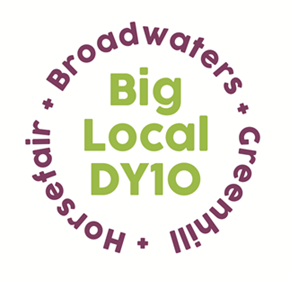 Partnership Meeting Notes18th March 2020,  Online Zoom Meeting7:00pm – 8:30pmPresent: Beth, Jayne, Brenda, Vander, Matthew, Adrian, Stuart, Laura, Colby, HelenApologies: SarahNotes from February’s meeting: Read and approvedConflicts of Interest – noneCovid-19 Emergency Measures – The Partners agreed that we should make a contribution to support people during the pandemic. It was suggested we start with the Sion Hill Community group and engage with them to find out what support communities need. Creating an isolation pack for families including basic items and our ‘beyond the food bank’ recipe book. Beth will get in touch with supermarket community champions to see if it is possible for us to bulk buy food. Jayne suggested creating either leaflets or cards with contact details to deliver to those who do not necessarily have access to the internet. An emergency budget of £750 was agreed to kickstart support.LTO – St George’s finance update – Partners were asked to look at the spend report that had been circulated over email. Robert informed the Partners that there was just over £56,000 left to spend and that he is currently in the process of putting together the next spend report for Local Trust.Float- It was proposed that once Jayne and Robert have cleared the remaining float funds from Jayne’s account, that moving forward, Stuart has an expense account of £500 and Joanne the steward sends an invoice for her wages from now on. This was proposed by Vander and seconded by Adrian.Legacy – Partners were asked to look at the legacy organisation files that Stuart had sent out. Each document was looked through collectively and Partners made comments. It was proposed that we become a Charitable Company Limited by Guarantee, with the option that we could convert into a CIO eventually if we want to. This was proposed by Adrian and seconded by Laura. Stuart suggested that if we had a primary and secondary area to focus on, it would increase our opportunities of getting accepted for bids as this benefits a wider amount of people. The name HBG+ with the strapline ‘communities working better together’ was suggested. These were proposed by Adrian and seconded by Vander. Stuart suggested that out of the options we have for charitable objectives, the best one for us to use would we be 3.1- ‘Charitable Object Regeneration’ as this covers all topics. This was proposed by Matthew and seconded by Laura.It was suggested that we use our Partnership Terms of Reference as the initial rules to control future membership- giving people the power to remove directors and block assets. Matthew proposes to accept Stuart's recommendations, Adrian seconds this. Stuart proposes there are three initial directors to help set up the legacy whilst they support member directors to take eventually over. 51% will be residents of the primary area. It was suggested to have one member from partnership, one from Community Housing and one legal expert. Adrian proposed that the Partner who is an initial director should remain a director. This was seconded by Vander. The Partnership member is yet to be decided. A.O.BFOSP Trail – Friends of Springfield Park have in writing that they have agreed to pay for the maintenance that needs to be done in the park. Due to current circumstances, this proposal will go on hold and be revisited at a later date.Brenda informed the Partners that all providers have put usage of Sladen View on hold due to Covid-19. This means that Joanne the steward will be cleaning Sladen View less. It was agreed to lower her monthly payment to £50 for now. It will return to the normal cost when Sladen View is in use again.The Partners thanked Jayne for all she has done over the years and all look forward to her coming back as a Partner.The next Partnership meeting will be Wednesday 15th April via Zoom at 7pm. 